WESTLAKE CROSS COUNTRYChaparral Distance AcademyGrades 5th-8thMay 31st – June 3rdHCMS TRACK8am-10amInstructors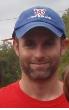 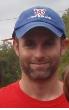 HEAD BOYS/GIRLS CROSS COUNTRY COACH  HIILL COUNTRY M.S.  Graduate of Southwestern University where he competed in track and cross country.  Two time Academic All-Amercian, Three time All-Conference, and Two time All-Regional athlete. USA track and field Level 1 certified. Designer of multiple NCAA sanctioned cross country courses. 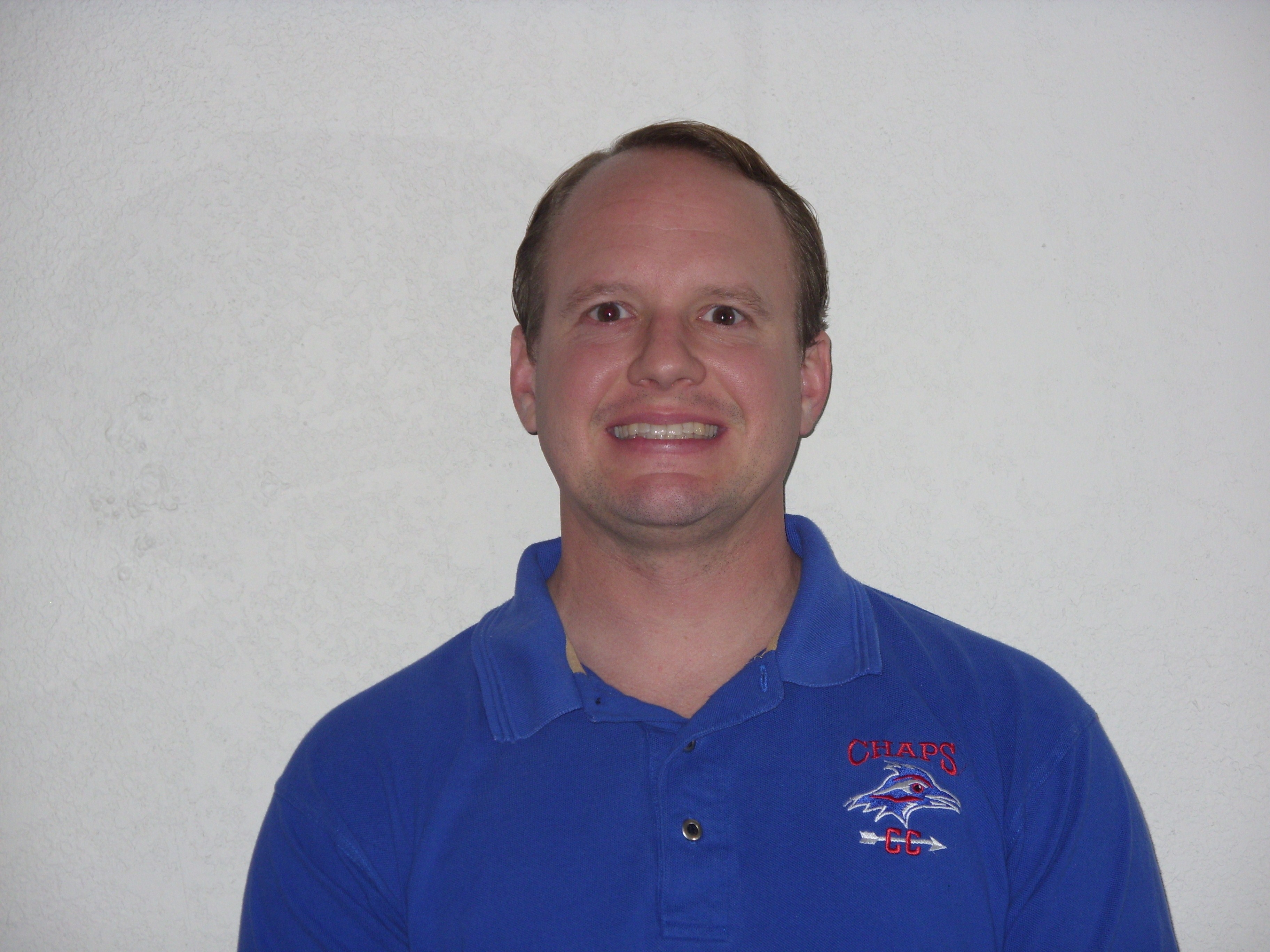 HEAD BOYS/GIRLS CROSS COUNTRY COACH WESTRIDGE M.S.  Graduate of Texas State,, where he received his Bachelor’s Degree in Exercise/Sports Science. Has served as head coach 9 years, winning numerous district championships and sending athletes on to run at the varsity level.Academy InstructorsAcademy ationPURPOSEProvide young runners an opportunity to learn proper running form, how to pace, to hit goal times, and learn good running habits.CAMP FOCUSForm RunningDevelop running baseImprove StrengthProper running nutritionKeeping a personal running logBe part of a running traditionYou may register up to the start of camp on June 1st. Registration Cost is $120 and includes camp t-shirt and running field trips.All campers must register online through the Eanes Community Education web site. The address is:https://eanes.augusoft.net/index.cfm?method=ClassInfo.ClassInformation&int_class_id=8887&int_category_id=47&int_sub_category_id=187&int_catalog_id=0Make checks payable to: EISD     Pay by credit by visiting http://eanes.augusoft.net/QUESTIONS?Ryan Sandersonrsanderson@eanesisd.net512.732.9140 ext. 23904MEET AT HCMS Track May 31st – June 3rd 